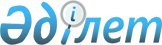 О бюджете сельского округа Жанарык на 2021-2023 годыРешение Жанакорганского районного маслихата Кызылординской области от 30 декабря 2020 года № 593. Зарегистрировано Департаментом юстиции Кызылординской области 6 января 2021 года № 8089.
      В соответствии с пунктом 2 статьи 75 кодекса Республики Казахстан от 4 декабря 2008 года "Бюджетный кодекс Республики Казахстан", подпунктом 1) пункта 1 статьи 6 Закона Республики Казахстан от 23 января 2001 года "О местном государственном управлении и самоуправлении в Республике Казахстан", Жанакорганский районный маслихат РЕШИЛ:
      1. Утвердить бюджет сельского округа Жанарык на 2021-2023 годы согласно приложениям 1, 2 и 3 соответственно, в том числе на 2021 год в следующем объеме:
      1) доходы – 82 743 тысяч тенге, в том числе:
      налоговые поступления – 2 661 тысяч тенге;
      неналоговые поступления – 0;
      поступления от продаж основного капитала – 0;
      поступления трансфертов – 80 082 тысяч тенге;
      2) затраты – 83 732,9 тысяч тенге;
      3) чистое бюджетное кредитование – 0:
      бюджетные кредиты – 0;
      погашение бюджетных кредитов – 0;
      4) сальдо по операциям с финансовыми активами – 0:
      приобретение финансовых активов – 0;
      поступления от продаж финансовых активов государства – 0;
      5) дефицит (профицит) бюджета – - 989,9 тысяч тенге;
      6) финансирование дефицита (использование профицита) бюджета – 989,9 тысяч тенге;
      кредитные расписки – 0;
      погашение задолженности – 0;
      используемые остатки бюджетных средств – 989,9 тысяч тенге.
      Сноска. Пункт 1 - в редакции решения Жанакорганского районного маслихата Кызылординской области от 23.07.2021 № 79 (вводится в действие с 01.01.2021).


      2. Объем субвенций за 2021 год, передаваемый из районного бюджета в бюджет сельского округа 42 859 тысяч тенге.
      3. Настоящее решение вводится в действие с 1 января 2021 года и подлежит официальному опубликованию. Бюджет сельского округа Жанарык на 2021 год
      Сноска. Приложение 1 - в редакции решения Жанакорганского районного маслихата Кызылординской области от 23.07.2021 № 79 (вводится в действие с 01.01.2021). Бюджет сельского округа Жанарык на 2022 год Бюджет сельского округа Жанарык на 2023 год
					© 2012. РГП на ПХВ «Институт законодательства и правовой информации Республики Казахстан» Министерства юстиции Республики Казахстан
				
      Председатель внеочередной LVІIІ сессии Жанакорганского районного маслихата 

Т. Мамуов

      Секретарь Жанакорганского районного маслихата 

Е. Ильясов
Приложение 1 к решениюЖанакорганского районного маслихатаот 30 декабря 2020 года № 593
Категория
Категория
Категория
Категория
Категория
Сумма, тысяч тенге
Класс
Класс
Класс
Класс
Сумма, тысяч тенге
Подкласс
Подкласс
Подкласс
Сумма, тысяч тенге
Наименование
Наименование
Сумма, тысяч тенге
1. Доходы
1. Доходы
82 743
1
Налоговые поступления
Налоговые поступления
2 661
04
Hалоги на собственность
Hалоги на собственность
2 661
1
Hалоги на имущество
Hалоги на имущество
219
4
Hалог на транспортные средства
Hалог на транспортные средства
2 442
4
Поступления трансфертов 
Поступления трансфертов 
80 082
02
Трансферты из вышестоящих органов государственного управления
Трансферты из вышестоящих органов государственного управления
80 082
3
Трансферты из районного (города областного значения) бюджета
Трансферты из районного (города областного значения) бюджета
80 082
Функциональная группа 
Функциональная группа 
Функциональная группа 
Функциональная группа 
Функциональная группа 
Сумма, тысяч тенге
Функциональная подгруппа 
Функциональная подгруппа 
Функциональная подгруппа 
Функциональная подгруппа 
Сумма, тысяч тенге
Администраторы бюджетных программ 
Администраторы бюджетных программ 
Администраторы бюджетных программ 
Сумма, тысяч тенге
Программа 
Программа 
Сумма, тысяч тенге
Наименование
Сумма, тысяч тенге
II. Расходы
83 732,9
01
Государственные услуги общего характера
23 172,5
1
Представительные, исполнительные и другие органы, выполняющие общие функции государственного управления
23 172,5
124
Аппарат акима города районного значения, села, поселка, сельского округа
23 172,5
001
Услуги по обеспечению деятельности акима города районного значения, села, поселка, сельского округа
22 780,5
022
Капитальные расходы государственного органа
392,0
06
Социальная помощь и социальное обеспечение
7 459
2
Социальная помощь
7 459
124
Аппарат акима города районного значения, села, поселка, сельского округа
7 459
003
Оказание социальной помощи нуждающимся гражданам на дому
7 459
07
Жилищно-коммунальное хозяйство
12 213
3
Благоустройство населенных пунктов
12 213
124
Аппарат акима города районного значения, села, поселка, сельского округа
12 213
008
Освещение улиц в населенных пунктах
2 156
009
Обеспечение санитарии населенных пунктов
273
011
Благоустройство и озеленение населенных пунктов
9 784
08
Культура, спорт, туризм и информационное пространство
12 221
1
Деятельность в области культуры
11 966
124
Аппарат акима города районного значения, села, поселка, сельского округа
11 966
006
Поддержка культурно-досуговой работы на местном уровне
11 966
2
Спорт
255
124
Аппарат акима города районного значения, села, поселка, сельского округа
255
028
Реализация физкультурно-оздоровительных и спортивных мероприятий на местном уровне
255
12
Транспорт и коммуникация
26 254
1
Автомобильный траспорт
26 254
124
Аппарат акима города районного значения, села, поселка, сельского округа
26 254
045
Капитальный и текущий ремонт дорог на улицах населенных пунктов
26 254
13
Прочие
2 325
9
Прочие
2 325
124
Аппарат акима города районного значения, села, поселка, сельского округа
2 325
040
Реализация мероприятий по решению обустройства сельских поселений для реализации мероприятий по экономическому развитию регионов в рамках Государственной программы регионального развития до 2025 года.
2 325
15
Трансферты
88,4
1
Трансферты
88,4
124
Аппарат акима города районного значения, села, поселка, сельского округа
88,4
048
Возврат неиспользованных (недоиспользованных) целевых трансфертов
88,4
3.Чистое бюджетное кредитование
0
4. Сальдо по операциям с финансовыми активами
0
5. Дефицит (профицит) бюджета
-989,9
6. Финансирование дефицита (использование профицита) бюджета
989,9
8
Используемые остатки бюджетных средств
989,9
01
Остатки средств бюджета
989,9
1
Свободные остатки бюджетных средств
989,9Приложение 2 к решениюЖанакорганского районного маслихатаот 30 декабря 2020 года № 593
Категория
Категория
Категория
Категория
Категория
Сумма, тысяч тенге
Класс
Класс
Класс
Класс
Сумма, тысяч тенге
Подкласс
Подкласс
Подкласс
Сумма, тысяч тенге
Наименование
Наименование
Сумма, тысяч тенге
I. Доходы
I. Доходы
46 339
1
Налоговые поступления
Налоговые поступления
2 714
04
Налоги на собственность
Налоги на собственность
2 714
1
Hалоги на имущество
Hалоги на имущество
39
3
Земельный налог
Земельный налог
186
4
Налог на транспортные средства
Налог на транспортные средства
2 489
4
Поступление трансфертов
Поступление трансфертов
43 625
02
Трансферты из вышестоящих органов государственного управления
Трансферты из вышестоящих органов государственного управления
43 625
3
Трансферты из бюджетов городов районного значения, сел, поселков, сельских округов
Трансферты из бюджетов городов районного значения, сел, поселков, сельских округов
43 625
Функциональная группа
Функциональная группа
Функциональная группа
Функциональная группа
Функциональная группа
Сумма, тысяч тенге
Функциональная подгруппа
Функциональная подгруппа
Функциональная подгруппа
Функциональная подгруппа
Сумма, тысяч тенге
Администратор бюджетных программ
Администратор бюджетных программ
Администратор бюджетных программ
Сумма, тысяч тенге
Программа
Программа
Сумма, тысяч тенге
Наименование
Сумма, тысяч тенге
II. Затраты
46 339
1
Государственные услуги общего характера
22 271
1
Представительные, исполнительные и другие органы, выполняющие общие функции государственного управления
22 271
124
Аппарат акима города районного значения, села, поселка, сельского округа
22 271
001
Услуги по обеспечению деятельности акима города районного значения, села, поселка, сельского округа
22 271
6
Социальная помощь и социальное обеспечение
4 046
2
Социальная помощь
4 046
124
Аппарат акима города районного значения, села, поселка, сельского округа
4 046
003
Оказание социальной помощи нуждающимся гражданам на дому
4 046
7
Жилищно-коммунальное хозяйство
6 566
3
Благоустройство населенных пунктов
6 566
124
Аппарат акима города районного значения, села, поселка, сельского округа
6 566
008
Освещение улиц в населенных пунктах
1 131
009
Обеспечение санитарии населенных пунктов
273
011
Благоустройство и озеленение населенных пунктов
5 162
8
Культура, спорт, туризм и информационное пространство
11 089
1
Деятельность в области культуры
10 829
124
Аппарат акима города районного значения, села, поселка, сельского округа
10 829
006
Поддержка культурно-досуговой работы на местном уровне
10 829
2
Спорт
260
124
Аппарат акима города районного значения, села, поселка, сельского округа
260
028
Проведение физкультурно- оздравительных и спортивных мероприятии на местном уровне
260
13
Прочие
2 367
9
Прочие
2 367
124
Аппарат акима города районного значения, села, поселка, сельского округа
2 367
040
Реализация мероприятий для решения вопросов обустройства населенных пунктов в реализацию мер по содействию экономическому развитию регионов в рамках Государственной программы развития регионов до 2025 года
2 367
3.Чистое бюджетное кредитование
0
4. Сальдо по операциям с финансовыми активами
0
5. Дефицит (профицит) бюджета
0
6. Финансирование дефицита (использование профицита) бюджета
 0Приложение 3 к решениюЖанакорганского районного маслихатаот 30 декабря 2020 года № 593
Категория
Категория
Категория
Категория
Категория
Сумма, тысяч тенге
Класс
Класс
Класс
Класс
Сумма, тысяч тенге
Подкласс
Подкласс
Подкласс
Сумма, тысяч тенге
Наименование
Наименование
Сумма, тысяч тенге
I. Доходы
I. Доходы
47 173
1
Налоговые поступления
Налоговые поступления
2 768
04
Налоги на собственность
Налоги на собственность
2 768
1
Hалоги на имущество
Hалоги на имущество
36
3
Земельный налог
Земельный налог
186
4
Налог на транспортные средства
Налог на транспортные средства
2 546
4
Поступление трансфертов
Поступление трансфертов
44 405
02
Трансферты из вышестоящих органов государственного управления
Трансферты из вышестоящих органов государственного управления
 44 405
3
Трансферты из бюджетов городов районного значения, сел, поселков, сельских округов
Трансферты из бюджетов городов районного значения, сел, поселков, сельских округов
 44 405
Функциональная группа
Функциональная группа
Функциональная группа
Функциональная группа
Функциональная группа
Сумма, тысяч тенге
Функциональная подгруппа
Функциональная подгруппа
Функциональная подгруппа
Функциональная подгруппа
Сумма, тысяч тенге
Администратор бюджетных программ
Администратор бюджетных программ
Администратор бюджетных программ
Сумма, тысяч тенге
Программа
Программа
Сумма, тысяч тенге
Наименование
Сумма, тысяч тенге
II. Затраты
47 173
1
Государственные услуги общего характера
23 028
1
Представительные, исполнительные и другие органы, выполняющие общие функции государственного управления
23 028
124
Аппарат акима города районного значения, села, поселка, сельского округа
23 028
001
Услуги по обеспечению деятельности акима города районного значения, села, поселка, сельского округа
23 028
6
Социальная помощь и социальное обеспечение
4 046
2
Социальная помощь
4 046
124
Аппарат акима города районного значения, села, поселка, сельского округа
4 046
003
Оказание социальной помощи нуждающимся гражданам на дому
4 046
7
Жилищно-коммунальное хозяйство
6 566
3
Благоустройство населенных пунктов
6 566
124
Аппарат акима города районного значения, села, поселка, сельского округа
6 566
008
Освещение улиц в населенных пунктах
1 131
009
Обеспечение санитарии населенных пунктов
273
011
Благоустройство и озеленение населенных пунктов
5 162
8
Культура, спорт, туризм и информационное пространство
11 093
1
Деятельность в области культуры
10 829
124
Аппарат акима города районного значения, села, поселка, сельского округа
10 829
006
Поддержка культурно-досуговой работы на местном уровне
10 829
2
Спорт
264
124
Аппарат акима города районного значения, села, поселка, сельского округа
264
028
Проведение физкультурно- оздравительных и спортивных мероприятии на местном уровне
264
13
Прочие
2 440
9
Прочие
2 440
124
Аппарат акима города районного значения, села, поселка, сельского округа
2 440
040
Реализация мероприятий для решения вопросов обустройства населенных пунктов в реализацию мер по содействию экономическому развитию регионов в рамках Государственной программы развития регионов до 2025 года
2 440
3.Чистое бюджетное кредитование
0
4. Сальдо по операциям с финансовыми активами
0
5. Дефицит (профицит) бюджета
0
6. Финансирование дефицита (использование профицита) бюджета
 0